                   Ausschneiden 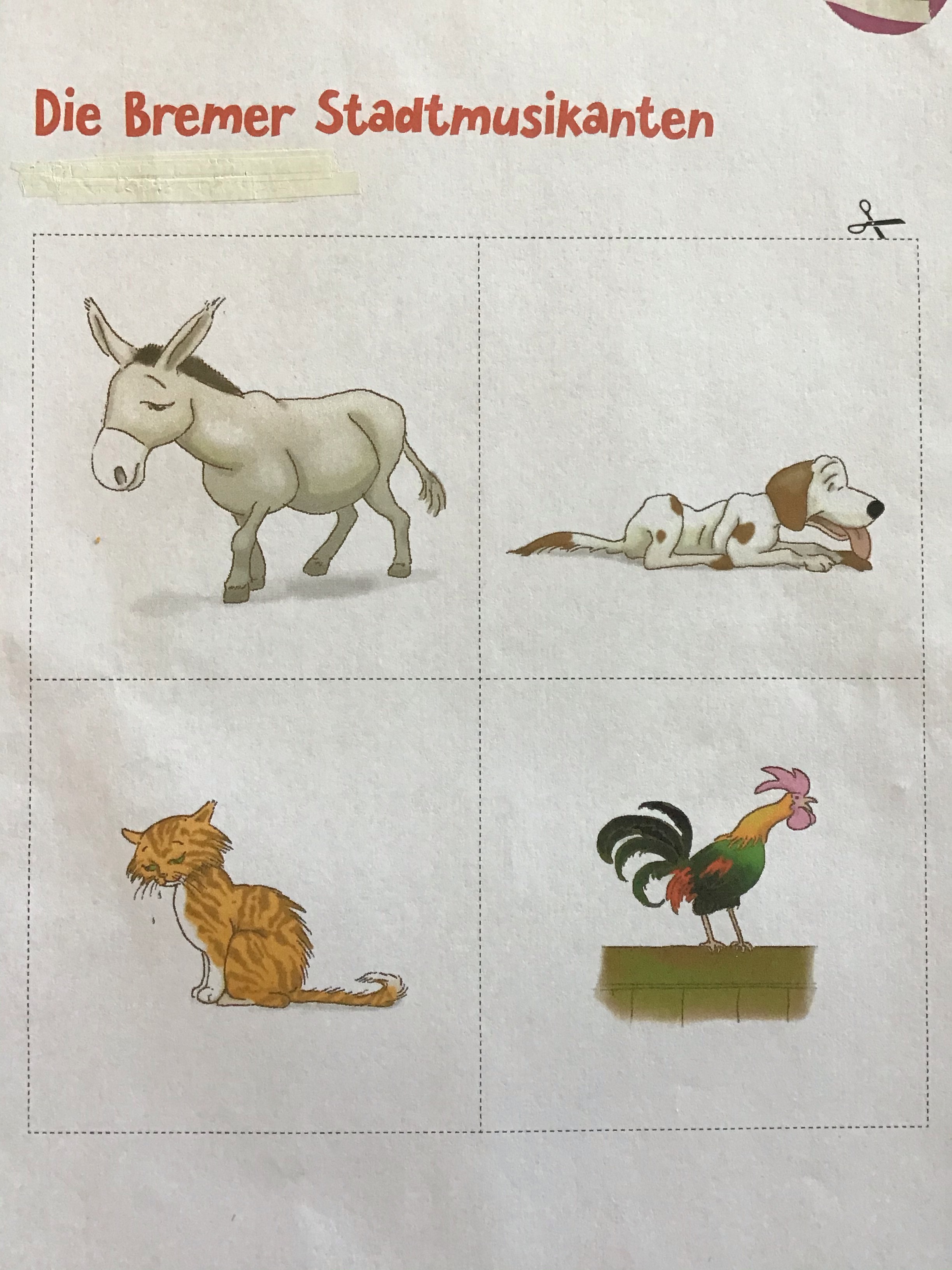 Nun kannst Du die Tiere der Bremer Stadtmusikanten so aufkleben oder sie ganz sorgfältig mit der Schere ✂️ ausschneiden.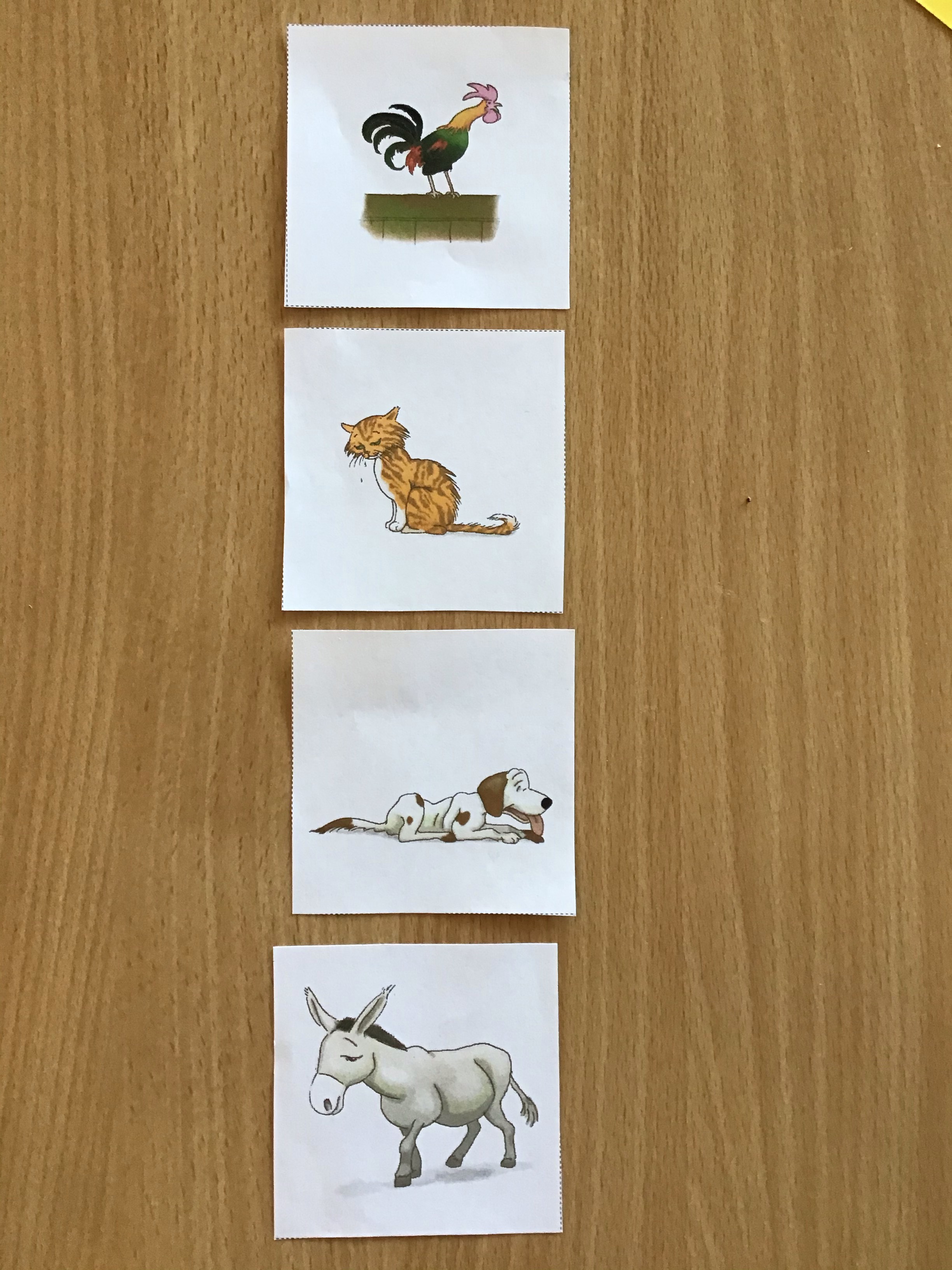 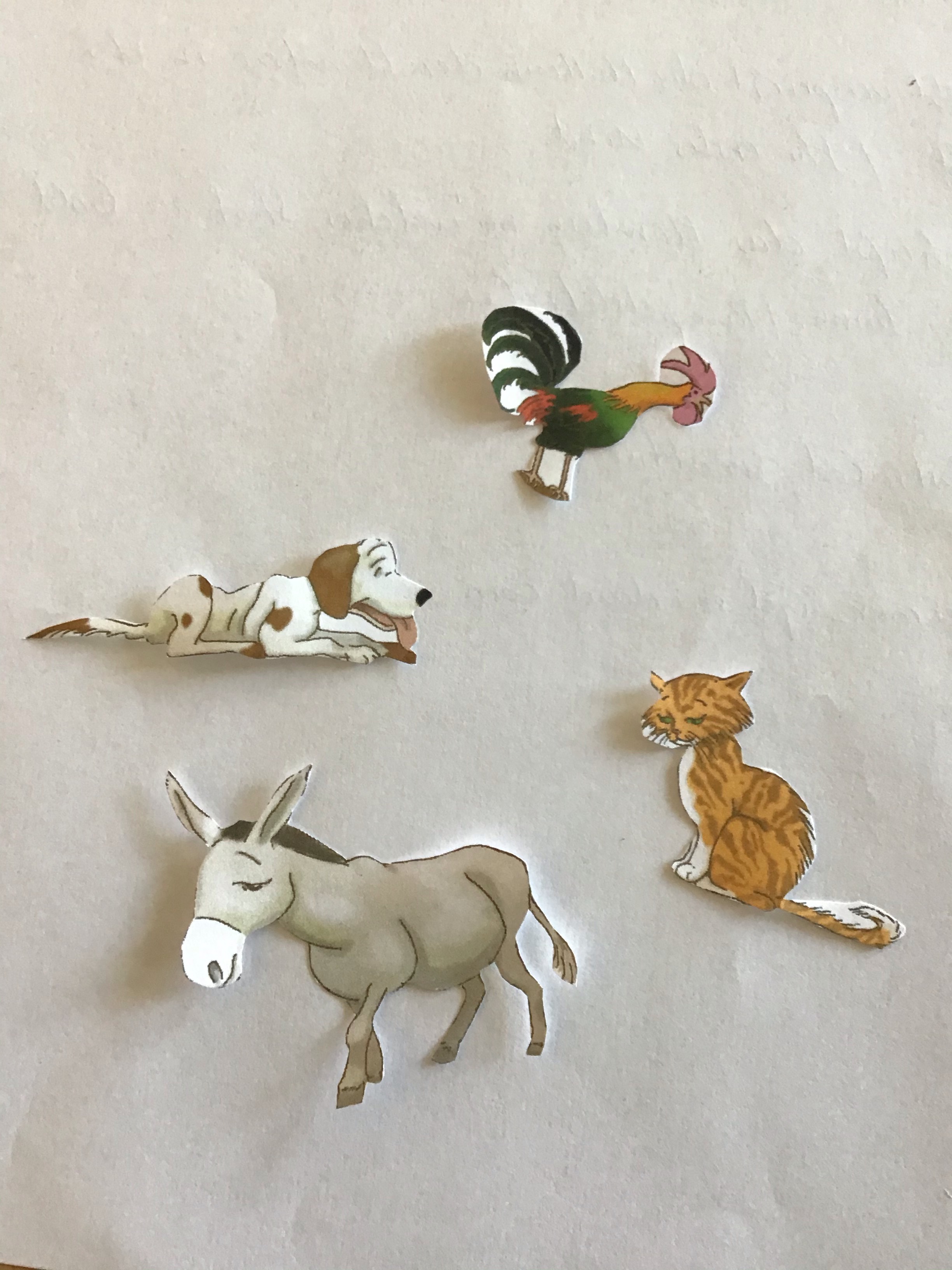 Danach die Tiere auf ein Blatt aufkleben.Wenn Du möchtest können sie wie in dem Märchen schön auf dem Rücken sitzen. 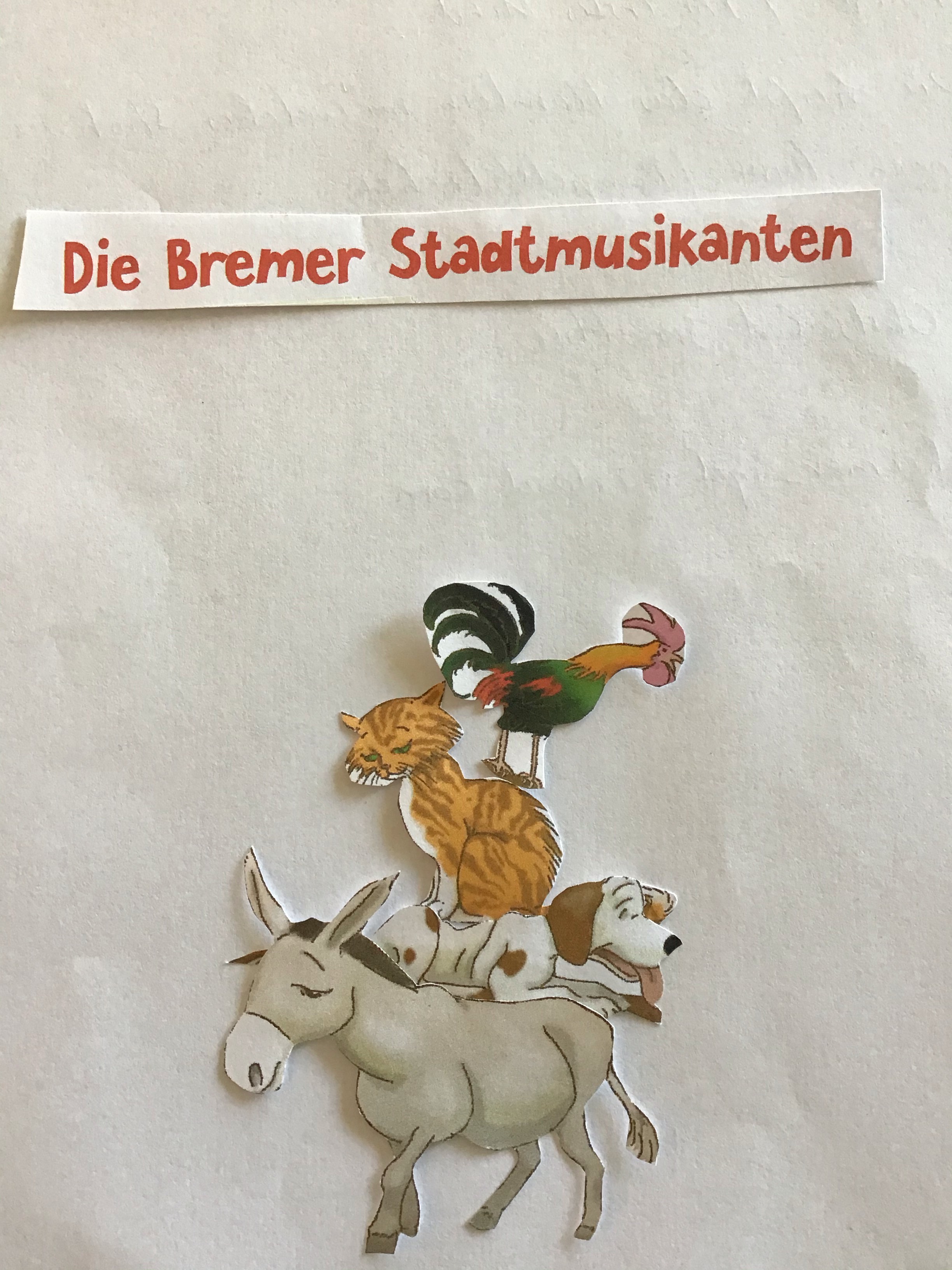 